Poetry, Drawing and Storytelling Against Child Labor ContestEl Heraldo Newspaper Posts 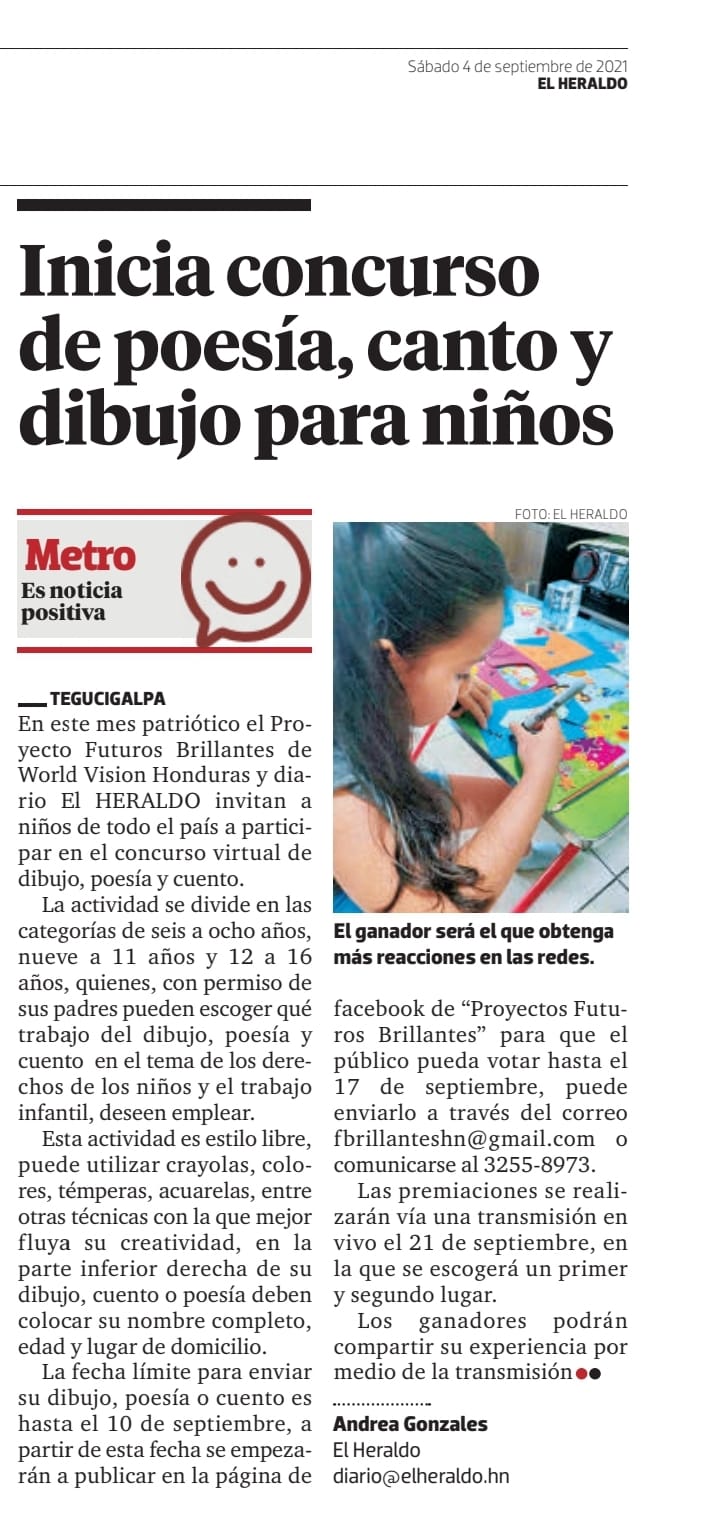 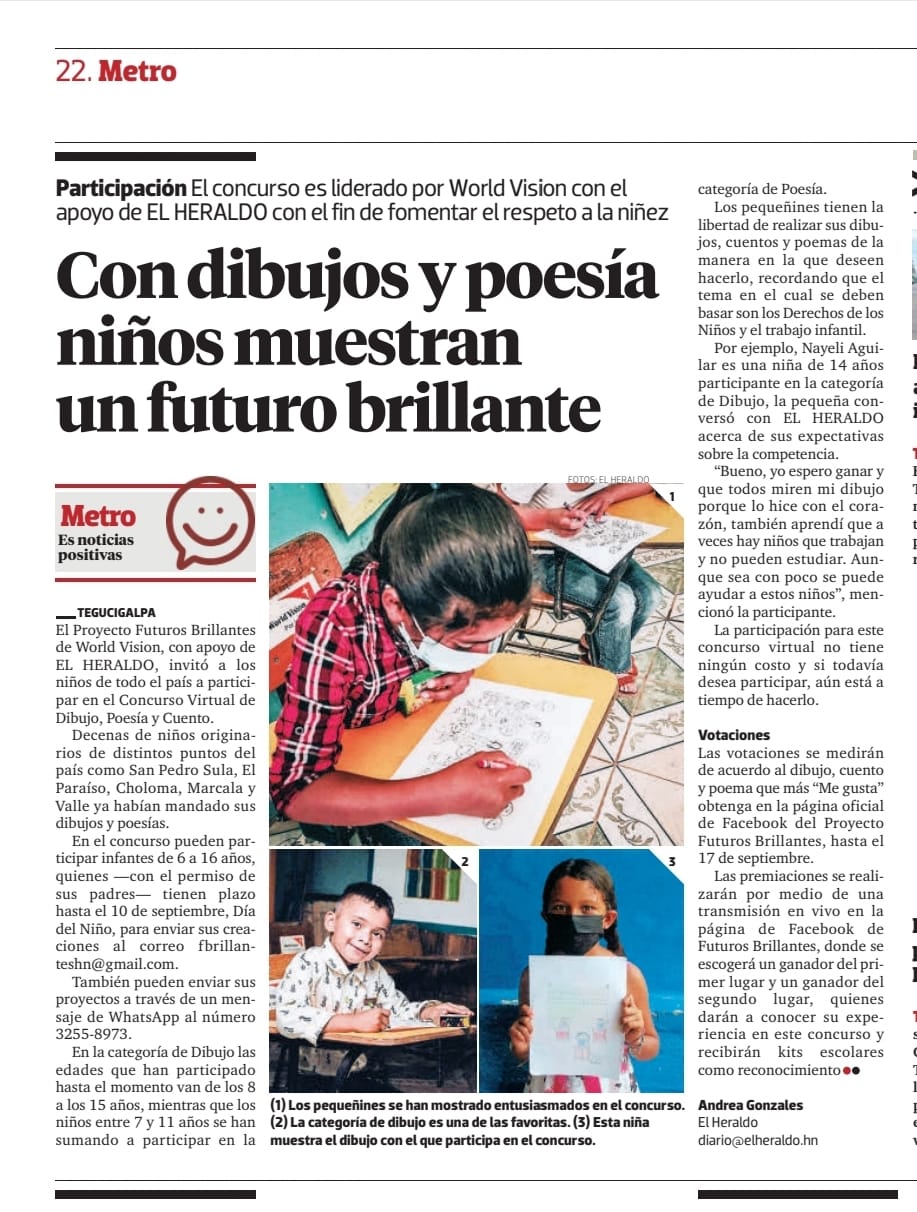 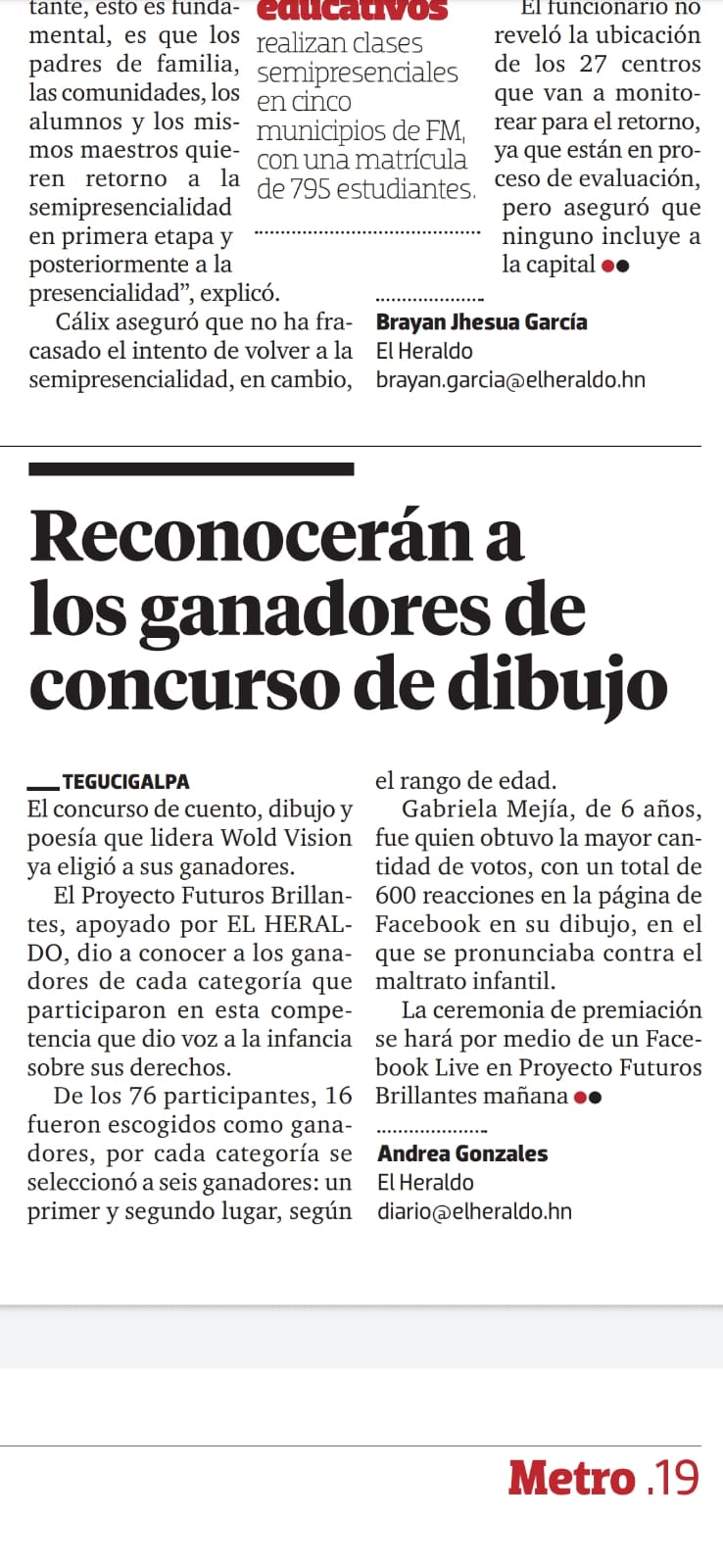 